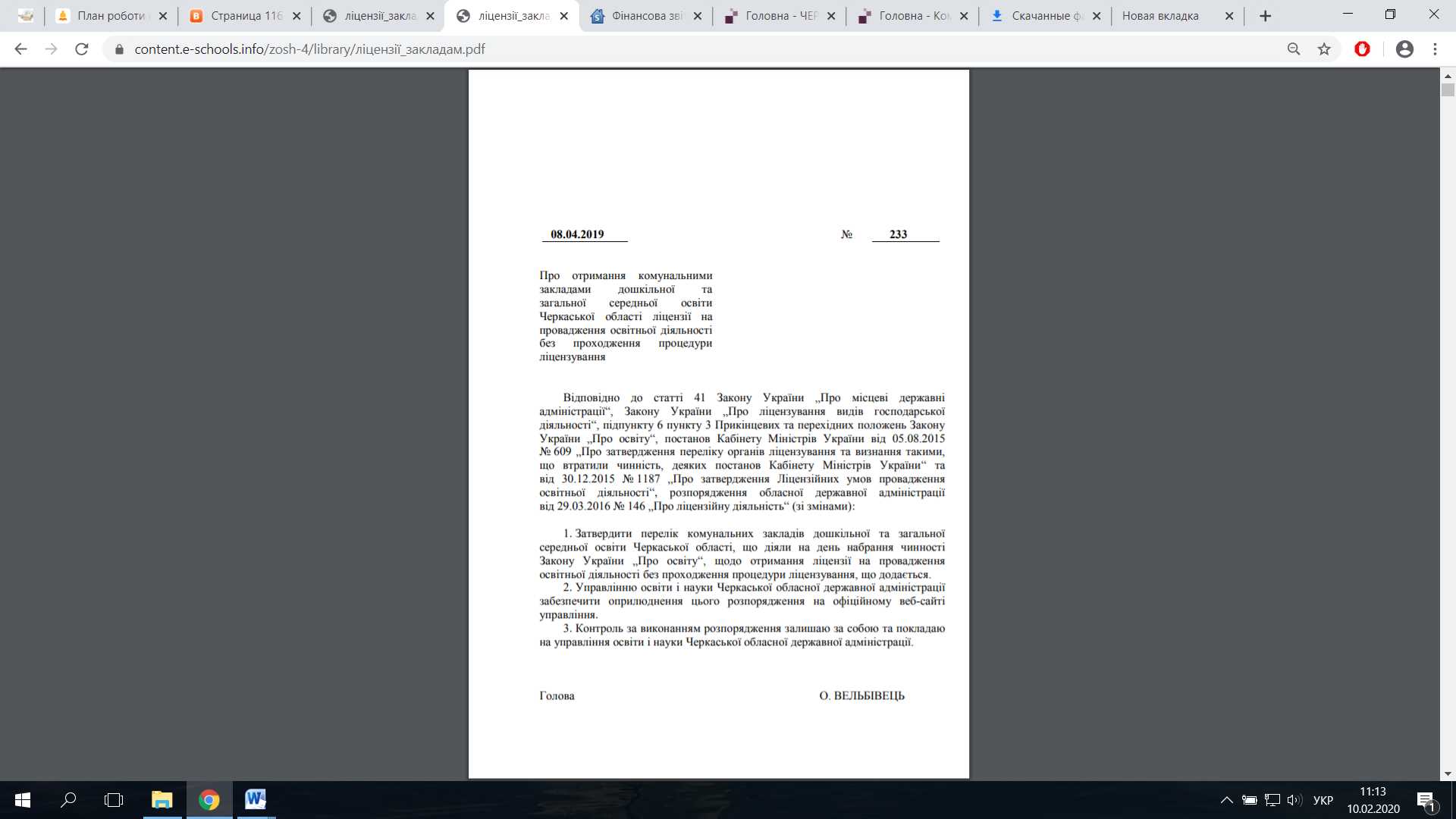 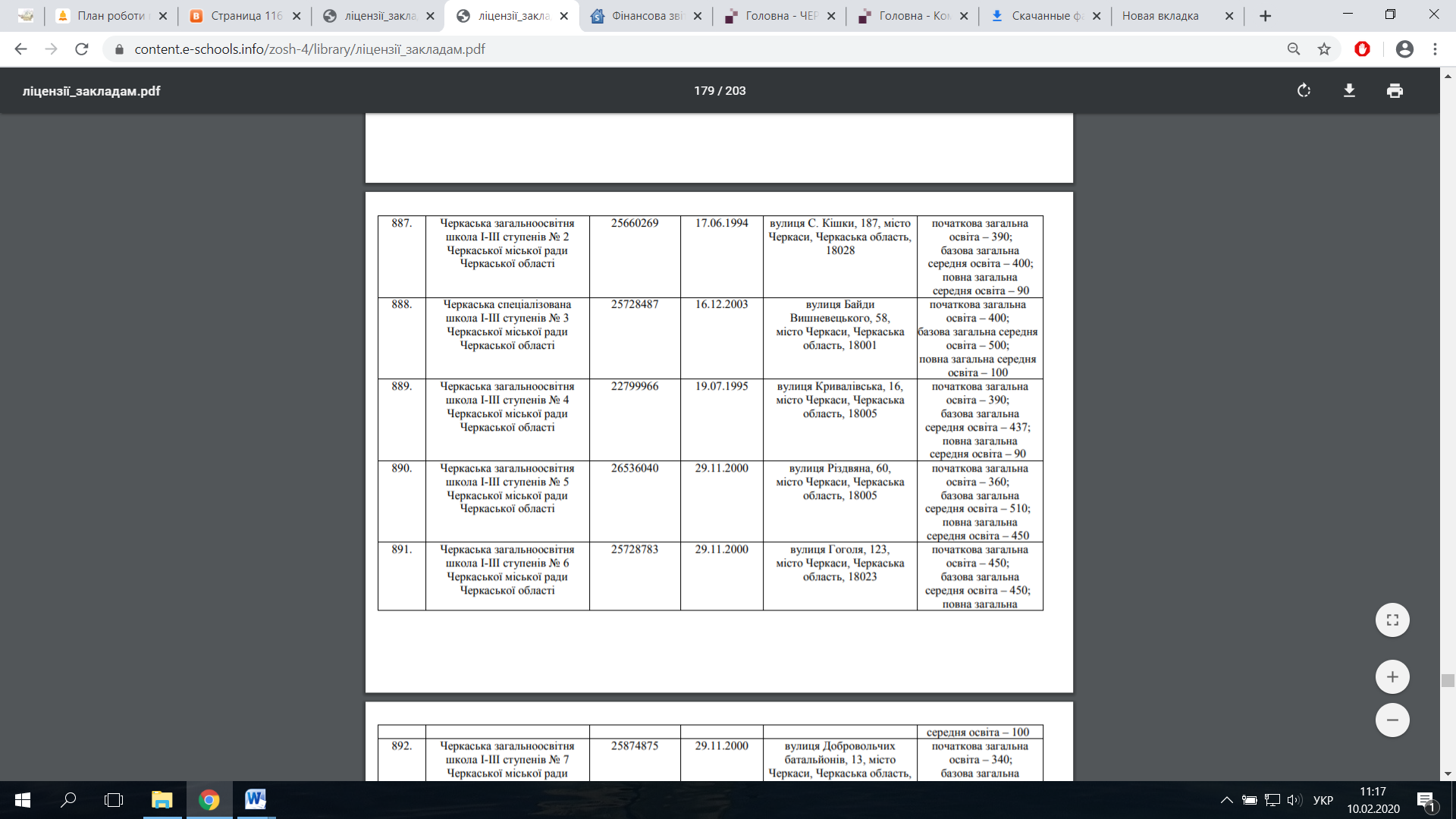 Ліцензований обсяг 917 Фактична кількість учнів 742КласК-ть учнівВільні місцяЗгідно з ліцензійними умовами (к-ть учнів)Початкова загальна освітаПочаткова загальна освітаПочаткова загальна освітаПочаткова загальна освіта1-А 2643901-Б2733902-А2913902-Б2913902-В2643903-А3203903-Б3203903-В3203904-А2363904-Б2733904-В264390Базова загальна середня освітаБазова загальна середня освітаБазова загальна середня освітаБазова загальна середня освіта5-А2824375-Б2914375-В3004376-А2824376-Б 2374376-В2194377-А2554377-Б2644377-В2644378-А2464378-Б2554378-В2914379-Б3304379-М310437Повна загальна середня освітаПовна загальна середня освітаПовна загальна середня освітаПовна загальна середня освіта10-М2829011-А273909090